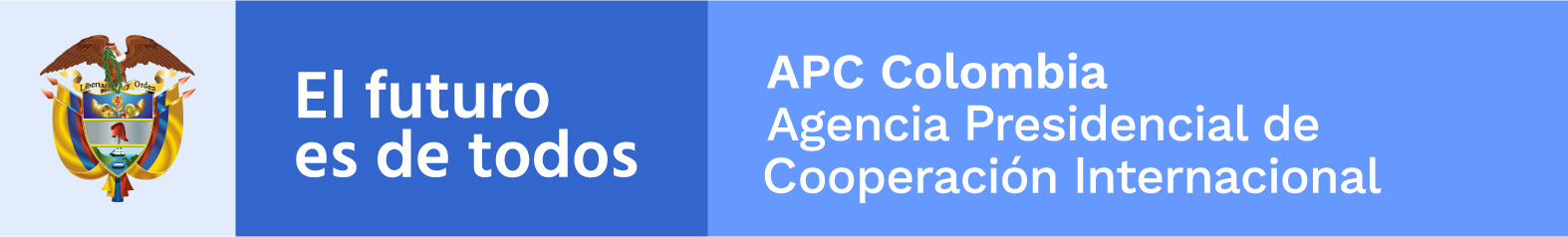 Guión video 15 de octubre, Día Mundial de la Mujer RuralInicia logo animado de APC-Colombia sobre fondo blanco con música corporativa.Baja la música y se queda de fondo, entra la directora general de APC-Colombia, Viviana Manrique Zuluaga.Viviana Manrique Zuluaga: De acuerdo con un diagnóstico presentado por el Ministerio de Agricultura y Desarrollo Rural, en Colombia hay 5,1 millones de mujeres que habitan las zonas rurales y que enfrentan, en una gran mayoría, múltiples barreras a pesar de su rol fundamental en la producción agrícola y sus aportes a la economía rural. Su rol casi exclusivo en la economía del cuidado, requiere transformaciones de fondo para lograr la igualdad laboral y salarial.Desde APC-Colombia celebramos el día de la mujer rural, agradeciendo a nuestros socios internacionales que emprenden acciones para lograr un mayor empoderamiento e igualdad de condiciones para la mujer en la ruralidad; como lo son la FAO, el PMA, ONU-Mujeres, USAID, la Unión Europea, Portugal, Koica, Canadá, España, entre otros, que tienen priorizada a esta población en sus proyectos de cooperación en Colombia.Manifestamos nuestro compromiso en apoyar los proyectos y estrategias de Cooperación Internacional que tienen como objetivo fortalecer a la mujer rural como un agente de cambio y empoderamiento económico y social.